УКРАЇНАНОВОСЕЛИЦЬКА МІСЬКА РАДАЧЕРНІВЕЦЬКОГО РАЙОНУ  ЧЕРНІВЕЦЬКОЇ ОБЛАСТІРІШЕННЯ № {num}13/54{num}{name}Про надання в оренду земельної ділянки за межами села Зелений Гай гр.Щербакову Д.Г.{name}Розглянувши заяву гр.Щербакова Д.Г., який зареєстрований в м.Новоселиця, витяг з Державного земельного кадастру про земельну ділянку, керуючись ст.26 Закону України „Про місцеве самоврядування в Україні”, ст.ст.12, 83, 93, 122, 124, 186 Земельного кодексу України, Законом України «Про оренду землі», міська рада  в и р і ш и л а: 1.Надати в оренду громадянину Щербакову Денису Георгійовичу земельну ділянку площею 7,1743 га кадастровий номер 7323082400:02:008:0257 на території Новоселицької міської територіальної громади за межами села Зелений Гай Чернівецького району, Чернівецької області для сінокосіння і випасання худоби і встановити термін оренди 10 (десять) років з оплатою в розмірі 8% від нормативної грошової оцінки в рік. 2.Доручити міському голові укласти договір оренди земельної ділянки, яка передається в оренду гр.Щербакову Д.Г., а також здійснити державну реєстрацію права користування землею в установленому законодавством порядку.Міський голова                                                                         Марія НІКОРИЧ{avtor} Гулей Т.В.{avtor}{idavtor} 33{idavtor}{dopov}Гулей Т.В.{dopov}{iddopov}2{iddopov}{date}21.10.2021{date} рокуХІІІ сесія VIII скликання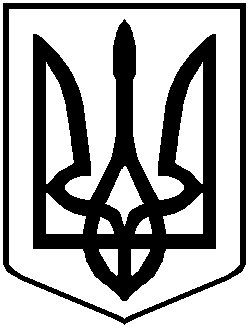 